HÍRMONDÓ  2017/2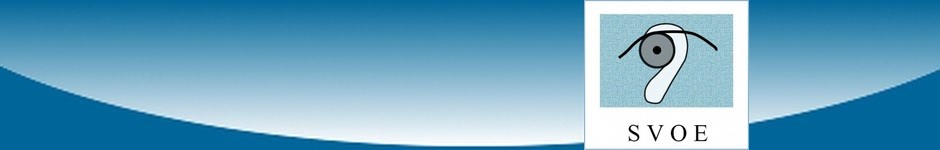 Kedves Tagok!Az alábbiakban küldjük második hírlevelünket, mindenkinek jó olvasást kívánunk!Egyetemes Tervezés KonferenciaA  Mozgássérültek Budapesti Egyesülete
Egyetemes Tervezés Információs és Kutatóközpontja, valamint a Budapesti
Műszaki és Gazdaságtudományi Egyetem Ergonómia és Pszichológia
Tanszéke közös szervezésében került sor az Egyetemes Tervezés Nap megtartására a Budapesti Műszaki és Gazdaságtudományi Egyetem K épületének Dísztermében, melyen mi is részt vettünk.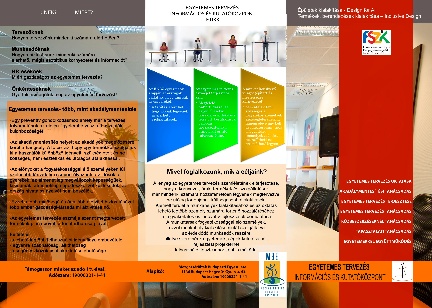 A Konferenciát Szekeres Pál, a fogyatékos emberek társadalmi integrációjával kapcsolatos feladatok ellátásáért felelős miniszteri biztos, Dr. Józsa János, a Budapesti Műszaki és Gazdaságtudományi Egyetem rektora, Földesi Erzsébet,  a Fogyatékos Emberek Szervezeteinek Tanácsa (FESZT), valamint az Egyetemes Tervezés Információs és Kutatóközpontot működtető Mozgássérültek Budapesti Egyesületének (MBE ETIKK) elnöke, továbbá Csapó Balázs, a Budapesti Építész Kamara elnöke nyitotta meg.Az egyetemes tervezés terjesztésének eszközeiről Földesi Erzsébet FESZT elnök tartott előadást, majd ezt követően az egyetemes tervezés ergonómiai alapelveivel ismertette meg a hallgatóságot dr. Szabó Gyula, a Magyar Ergonómia Társaság elnöke. A Szerencsejáték Zrt., Kereskedelmi és Játékszervezési Igazgatóságának Karitatív osztályvezetője, Rosner Imre egy profit-orientált vállalat szemszögéből mutatta be az egyetemes tervezés alkalmazásának fontosságát. Ezt követően a kérdések és válaszok 20 perce, majd ebédszünet következett. Az ebédszünet után Szántai Károly, Web és UX akadálymentességi szakértő előadását hallgathattuk meg „Gondolkodás” a befogadó webtervezésről címmel. Dr. Jókai Erika, egyetemi adjunktus, a BME Ergonómia és Pszichológia Tanszékének előadója az egyetemes tervezés szerepéről beszélt a magyar oktatásban. A sportlétesítmények helyszíneinek egyetemes tervezés szerinti auditjának tapasztalatairól az Egyetemes Tervezés Információs és Kutató Központ, illetve a BME képviseletében Fördős-Hódy Erzsébet szakmai vezető, valamint Bodor Zoltán, rehabilitációs környezettervező szakmérnök számoltak be. Az előadásokat követően kerekasztal beszélgetésre került sor „Városfejlesztés az egyetemes tervezés szempontjaival” címmel. A nap a konferencia zárásával ért véget.Az ember teljesítőképességének korlátozottsága szempontjából 5 fő fogyatékossági csoportot különböztetünk meg: a mozgásukban-, a látásukban-, a hallásukban és beszédképességeikben, az értelmi képességeikben akadályozott személyek és autisták csoportját.Az egyetemes tervezés elvei a következők:egyenlő, rugalmas használatEgyszerű és intuitívÉrzékelhető információNagy hibatűrő képességKis fizikai erőfeszítés igénybevételeHely és tér a megközelítéshez és a használathozAz egyetemes tervezés elve:Azt jelenti, hogy a minket körülvevő világot (épített és mesterséges környezetet) nem átalakítani szükséges a fogyatékos személyek szükségletei szerint, hanem eleve úgy kell azt megtervezni, hogy a fogyatékossággal élő emberek számára is hozzáférhető és használható legyen.Az egyetemes tervezés nem más, mint az a tervezési mód, amely az emberi különbözőségekből indul ki mind szociális, mind esélyegyenlőségi szempontok figyelembevételével. Az akadálymentesítés helyett az akadályok megelőzésére, a prevencióra kerül a hangsúly. A fő cél az, hogy egy termékkel szolgáljuk ki a használók különböző, időben, szituációban változó igényeit, szükségleteit és ne költséges, sokszor esztétikailag is megkérdőjelezhető, stigmatizáló adaptációval, átalakítással.A „Lépjünk, hogy léphessenek” Egyesület szervezésében február 21-én és 22-én beszélgetéssel egybekötött előadásra került sor a Nem Adom Fel KávézóbanA téma: 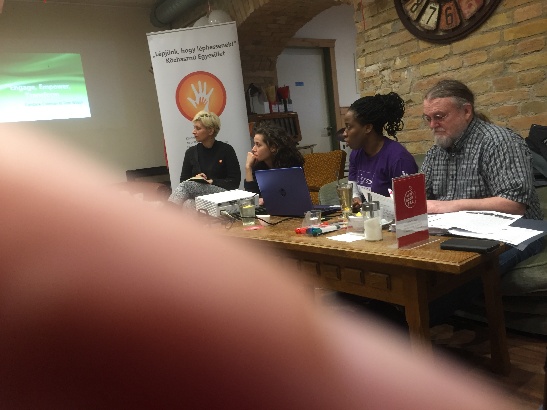 Hogyan dolgoznak IIlinois-i államban az érintettek a saját érdekeikért, jó gyakorlatok, eszmecsere. Az intézményi elhelyezés története az Amerikai Egyesült ÁllamokbanElőadók: Tom Wilson – Candace Coleman  Tom Wilson elmondta, hogy Amerikában több évtizeddel ezelőtt elkészültek és beiktatásra kerültek a fogyatékossággal élők jogszabályaira vonatkozó törvények, de azok betartatása sok nehézségbe ütközött. Mára sokat léptek előre ezek betartatására, de sajnos még mindig előfordulnak megkülönböztetések.  Amerikában a lakosság 18 %-a vallja magát fogyatékkal élőnek. Azt azonban tudni kell, hogy náluk pl. a cukorbetegek és a bipoláris depresszióban szenvedők is közéjük tartoznak. Illinois-i állam lakossága 13 millió fő, melyből 1 300 000 fogyatékossággal él. Ebből a nagy számból több mint 250 000 ember vallja magát látássérültnek, 350 000 ember hallássérültnek, közel 500 000-en szellemi, vagy végtag fogyatékosnak, a többi egyéb fogyatékosnak.Náluk is elsődlegesen állami intézménybe kerülnek elhelyezésre a megváltozott munkaképességűek, de a cél az, hogy onnan kikerüljenek akár egy lakóotthonba, vagy saját önálló lakásba. Amerikában jelenleg 400 lakóotthon működik, ahol nem válogatnak azonos fogyatékosságra, mindenféle fogyatékosságú él egy közös otthonban. Náluk is kiépültek a segítő, támogató szolgáltatások, melyet az intézményben élők igénybe vehetnek.  Elmondásuk szerint lépésről lépésre alakították ki a koncepciójukat, stratégiájukat. Azzal kezdték, hogy kiscsoportos 2-3 fős beszélgetéseket szerveztek, hogy ismerjék meg egymás nehézségeit, problémáit. Majd folyamatosan 1-2 fő csatlakozott a csoporthoz. Kialakult egy csapat, megtalálták a közös célokat, amiért tenni szeretnének.Ezek után kutatásokat végeztek, hogy mások is ezeket a célokat tartják-e fontosnak, valamint kiválasztották a megfelelő személyeket ezek képviseletére. Az eredmények ismeretében következett a megvalósítás fázisa.Összefogva a civil szervezetekkel, mivel így hatékonyabban tudtak fellépni, demonstrációkat, sztrájkokat, flashmobokat szerveztek. Félévente kivonultak a parlament elé, kéthavonta utcai figyelemfelkeltő demonstrációkat tartottak a fogyatékkal élők jogainak betartatására.  Természetesen először rosszalló pillantásokba, zsörtölődésekbe ütköztek, de a sokadik demonstráció után már segítő táboruk is volt. Egyre többet jelentek meg a médiában, mely nemcsak a figyelemfelkeltő akciókról tudósított, hanem az általuk elért pozitív sikerekről is Tom véleménye szerint fontos a média jelenléte az eseményeken, hiszen ezen keresztül kapnak betekintést embertársaink egy másfajta világba. A szóbeszéd helyett a média hatékonyabban be tudja mutatni, hogy ezek az emberek egy kis segítséggel teljes értékű életet tudnak élni, és nem feltétlenül szükséges az intézményi elhelyezés.Az előadáson több szervezet képviseltette magát, de a résztvevők nem ismerték egymást. Ezért azt a feladatot kaptuk, hogy kettő fős csoportokban beszélgessünk, és ismerjük meg egymást. Kifejtettük egymásnak mi okoz nehézséget, vagy problémát az életünkben, pár perc beszélgetés után találtunk olyan közös célokat, melyekért közösen tudnánk fellépni.Képzés-sorozat a fogyatékos nők jogaiért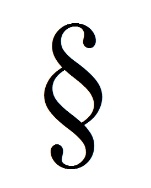 A fogyatékosságból adódó korlátaink megnehezítik, hogy segítséghez jussunk. A Fogyatékos Emberek Szervezeteinek Tanácsa (FESZT), “A fogyatékossággal élő nők jogai a gyakorlatban” címmel képzéssorozatot szervezett. Ezen a képzésen több civil szervezet is részt vett. A Siketvakok Országos Egyesületét Lenkainé Vajda Viktória, vezetőségi tagunk képviselte.Viki elmondta:Ez egy több alkalmas előadássorozat volt. Több témát jártak körbe, szó volt politikáról, gazdaságról, és családon belüli helyzetről is. Minden téma után volt egy megbeszélés.  Jó volt, hogy a különböző fogyatékossági területek megismerhették egymás nehézségeit.  A képzés célja volt, hogy a fogyatékossággal élő nők tájékoztatást kapjanak a hazánk által is ratifikált nemzetközi egyezményekben rögzített jogaikról és gyakorlati példákon bemutatva felismerjék, hogy a társadalmi környezet mennyire teszi lehetővé számukra jogaik gyakorlását fogyatékos férfi társaikkal és többségi női társaikkal való összehasonlításban.„A képzésen megfogalmazódott bennünk hogy nagyon fontos a szemléletformálás, a jó kommunikáció és az információk átadása. Nagyon fontos, hogy saját érdekeinket is és ez által mások érdekeit is tudjuk képviselni.”Innen-onnanVisszaadja a látást egy új okosszemüveg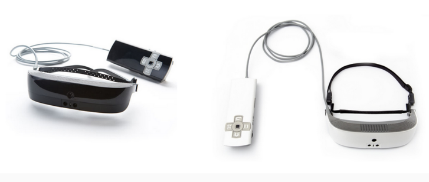 Szerdán mutatta be legújabb termékét, az eSight 3 kamerás szemüveget az elektronikus szemüvegek gyártására szakosodott eSight Corporation. Az új látásjavító eszköz segítségével a gyengénlátók (azaz akik nem teljesen vakok, de a teljes látáshoz képest csak 10-33 százalékos látással bírnak) szinte teljesen visszanyerik a látás élményét, és ezzel alapvetően korlátozások nélkül élhetik életüket. A súlyos látáscsökkenéssel élők a speciális szemüveg használatával szinte ugyanúgy érzékelhetik az őket körülvevő világot, mint látó társaik, ebből adódóan ugyanazokat a tevékenységeket, foglalkozásokat űzhetik, mint a többi ember, kivéve az úszást és a járművezetést. Az eSight 3 egész nap viselhető elektronikus szemüveg jóval kisebb, könnyebb, kényelmesebb, mint a manapság kapható, bumfordi VR-szemüvegek.A középrészre beépített, nagy érzékenységű, nagy felbontású kamera a környezet képét a szemek előtt lévő két OLED képernyőre vetíti. A késlekedés nélkül megjelenített színes videofeedet szoftveresen igazítja a felhasználó szemeihez, aki egy kis távirányító segítségével finomhangolhatja, vagy akár nagyíthatja is az érzékelt képet. A beépített wifi és HDMI lehetővé teszi, hogy a szemüveg viselője képeket, videókat rögzítsen és oszthasson meg.A világban körülbelül 300 millió gyengénlátó ember él, az amerikai cég olcsónak nem mondható (csaknem tízezer dollárba, majdnem hárommillió forintba) kerülő terméke nyilván nem fog egy csapásra mindenkihez eljutni. A szemüveg még az Egyesült Államokban is megfizethetetlen a látássérültek többsége számára, ebben a cég speciális programja személyre szabott részletfizetési konstrukciókkal, céges, alapítványi, egészségbiztosítási támogatások, adó visszatérítési lehetőségek igénybevételével kínál megoldást.Forrás: http://index.hu/tech/2017/02/16/visszaadja_a_latast_egy_uj_e-szemuveg/INGYEN MOBILOS TELEFONÁLÁSI LEHETŐSÉGET VEZETTEK BE MAGYARORSZÁGON!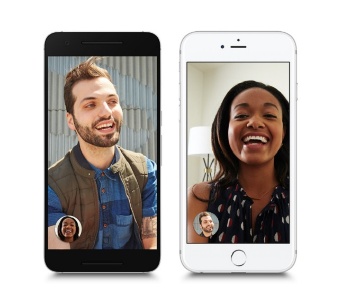 Hivatalosan 2016 őszének elején debütált a Google Duo videótelefon alkalmazás, de néhány napba telt, mire világszerte elérhetővé tették. Ehhez képest azt jelenthette be Sundar Pichai, a Google vezérigazgatója, hogy már ötmillióan töltötték le Androidra. A Duo egyik legjobb tulajdonsága – könnyű használhatósága mellett – a platformfüggetlensége. A Google egyébként nagy hangsúlyt fektetett fejlesztésekor a magánélet védelmére: az összes Duo hívás végponttól végpontig titkosított lesz. Egyfajta védelem a legmókásabb újdonsága is: a „Knock Knock” lehetővé teszi, hogy az élő videóba már az előtt belenézzünk, mielőtt „felvennénk” a telefont. Meggyőződhetünk tehát róla, hogy ki, miért akar videóbeszélgetni, mielőtt még társalgásba bonyolódnánk.Forrás: http://www.hirado.hu/A Signia Hallásközpont akciója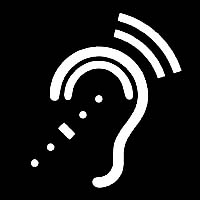 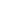 Amennyiben szeretne a jövőben a hallástechnológia újdonságairól tájékozódni, iratkozzon fel havonta egyszer megjelenő hírlevelünkre. A hírlevélre feliratkozóknak akciónk keretében ingyenes ajándék elemek átvételére van lehetősége. Ennek feltétele a hallókészülék nyilvántartási kiskönyv bemutatása.Egy személy egy alkalommal vehet részt az akcióban. Az ajándék elemek kizárólag a Signia Hallásközpontban vehetők át, 2017.március 31-ig, vagy az akció visszavonásáig.Forrás: www.signia.hu/newsletter/ProgramajánlóSzínházA Pesti Magyar Színház akadálymentes előadásai márciusban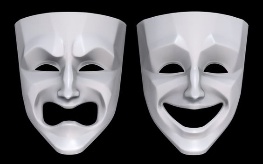 Audionarrációval kísért előadások:Március 17. 19 óra Valahol Európában
Március 18. 15 és 19 óra Valahol Európában
Március 19. 15 óra Valahol Európában
Március 20. 19 óra A fösvény
Március 21. 15 óra Tündér Míra – Minden jegy elkelt!
Március 22. 11 óra Tündér Míra
Március 22. 19 óra Utazás az éjszakába
Március 23. 19 óra A tizedes meg a többiek
Március 24. 15 és 19 óra A muzsika hangja
Március 25. 15 óra A muzsika hangja
Március 26. 15 óra Tündér Míra
Március 29. 15 óra Utazás az éjszakába
Március 30. 19 óra A fösvény
Március 31. 19 óra Utazás az éjszakábaJegyigénylés és részletes információk:
Tóth Cecília, társadalmi felelősségvállalási referens
E-mail: akadalymentesites@mszinhaz.huTelefonszám: +36 -70/903-8955Nemzetközi Automobil, és Tuning Show2017. Március 24., 9:00–március 26.,18:00 Hungexpo Tavasszal ismét vár mindenkit Magyarország legnagyobb szezonkezdő autós kiállítása és show-ja, az AMTS, azaz AutoMobil és Tuning Show a Hungexpón!
A rendezvény gerincét ezúttal is a színes és színvonalas nemzetközi felhozatal alkotja, a minőségi tuning világától kezdve a ritka koncepciókon és importőri bemutatókon át a legújabb sport-, luxus-, vagy versenymodellekig.
Az AMTS 2017-ben a Hungexpo legmodernebb, "G" pavilonját is birtokba veszi, melyet elsősorban az új autó témakörének szentelünk. A rengeteg kiállított látnivaló mellett pedig számos programmal és eddig nem látott friss tematikával készülünk a szezonra.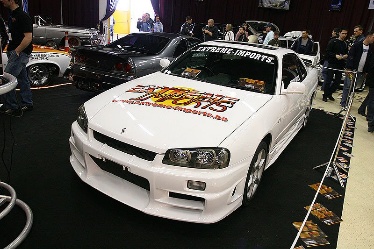 Fitnessnap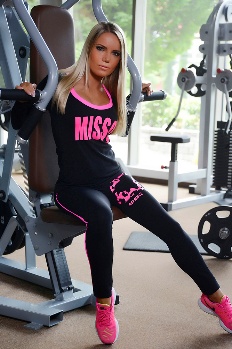  Budapest Sportiroda Mozogj velünk2017. március 18., 8:00 –– 17:00 1146 Budapest, Dózsa György út 1. Mozogj velünk az egészségedért a tavasz fitneszeseményén!
12.000 négyzetméteren 12 színpad, 70 edzéstípus, 150 fellépő, a legújabb trendek és stílusok várnak rád!Részletek: http://www.fitnesznap.hu/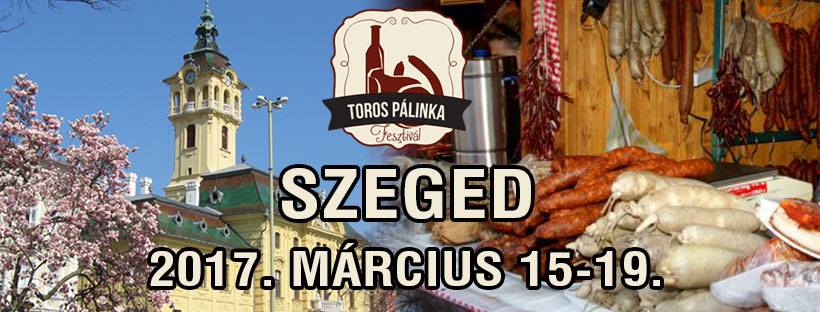 VIII. Toros Pálinkafesztivál Szeged2017. március 15-19.
2017-ben nyolcadik alkalommal ad otthont Szeged szíve, a Széchenyi tér a Toros Pálinkafesztiválnak, amely születésétől fogva a városi fesztiválszezon nyitóakkordja. Az eseményre tavaly is több mint száz kiállító akkreditálta magát: A hazai húsipari kistermelők, pálinkafőzdék és kézműves gasztronómiai különlegességek legjava lesz jelen a fesztiválon. Valamikor a fesztivál születésének idején robbant ki a hazai gasztroforradalom, melynek eredményeképpen ma már a városlakók is ismerik és keresik a magyar vidék hagyományos, kézműves gasztronómiai termékeit, kedvelik és áldoznak a minőségre. Erre az igényre reflektál a Toros Pálinkafesztivál, amelyre minden érdeklődőt szeretettel várnak a szervezők.PÁLYÁZATI FELHÍVÁSOKA „Vakok Lakásgondjainak Megoldását Támogató Alapítvány" felhívásaA „Vakok Lakásgondjainak Megoldását Támogató Alapítvány" (székhely: 1146 Budapest, Hermina u. 47.), a továbbiakban: Alapítvány, jelen közleménnyel meghirdeti 2017. évi pályázatát a céljának megfelelő támogatások elnyerésére 
Az alapító okirat szerint évente, legfeljebb 10 pályázó részesülhet egyösszegű, pénzbeli támogatásban. 

1. Elnyerhető támogatás 

Alapítványunk ebben az évben a beérkezett pályázatok alapján maximum 200.000 Ft összegben fog támogatást nyújtani, legfeljebb tíz, sikeresen pályázó látássérült személynek. 2. A támogatandó célok

Az Alapítvány az alábbi konkrét célokat támogatja, feltéve, hogy azok megvalósítása 2017 - ben folyamatban van, vagy legalább elkezdődik, illetve az ilyen célokra esetleg korábban felvett bankhitel törlesztése 2017 - ben is folyik:
a) Lakásvásárlás, lakáson fennálló tulajdonközösség megszüntetése, lakáscsere; 
b) Lakás építése, bővítése; 
c) Lakás felújítása, tatarozása; 
d) illetve az a)- c) pontokban felsoroltakkal összefüggésben felvett bankhitel kiváltása, csökkentése. 
3. A pályázók köre

Pályázatot nyújthat be az, az életvitelszerűen Budapesten élő vak nagykorú személy, aki vakok személyi járadékára, illetve fogyatékossági támogatásra való jogosultságát, hitelt érdemlően (pl. megállapító határozattal), igazolni tudja és a Magyar Vakok és Gyengénlátók Országos Szövetségének, illetőleg a szövetség bármely fővárosi illetőségű tagegyesületének a tagja. A pályázat szempontjából életvitelszerűen Budapesten élőnek minősül az a tag is, aki a támogatás segítségével Budapestre szándékozik költözni. 
Az Alapítvány Alapító Okirata szerint a 2. a) és b) pontban meghatározott célra ugyanaz a személy csak egy alkalommal kaphat támogatást, illetve a c) pontban meghatározott célra ugyanaz a személy öt éven belül újabb támogatást nem kaphat. Azok a pályázók tehát, akik az a), illetve b) pont szerinti támogatásban már részesültek, valamint akik a c) pont szerinti támogatásban öt éven belül részesültek, és a támogatást ténylegesen igénybe is vették, most nem pályázhatnak.
Az, akinek a vele egy háztartásban élő közeli hozzátartozója már támogatásban részesült, a 2. c) pontban meghatározott célra csak abban az esetben támogatható, ha minden olyan pályázó támogatást kap, aki korábban abban még nem részesült. 
4. A pályázás módja
Pályázni írásban, az erre a célra rendelkezésre álló adatlap kitöltése útján lehet. Ebben a pályázónak részletesen, dokumentumokkal is alátámasztva ismertetnie kell a megvalósítandó konkrét célt és meg kell jelölnie az igényelt pénzösszeget. Ismertetni szükséges továbbá mindazokat a körülményeket, amelyeket a támogatásra való rászorultság alátámasztásához fontosnak tart (a jelenlegi lakáskörülményeit, családi helyzetét, vagyoni és jövedelmi viszonyait stb.). A vakság fennállásának tényét a vakok személyi járadékát, vagy fogyatékossági támogatást megállapító határozattal, míg a pályázó, valamint vele együtt élő családtagok jövedelmi viszonyait a folyósító szerv által kiadott igazolással, illetve munkáltatói igazolással kell alátámasztani. A részletes ismertetések mellé csatolnia kell egy olyan tartalmú nyilatkozatot, melyben előzetesen hozzájárul ahhoz, hogy a jövedelmi, vagyoni helyzetére vonatkozó személyes adatairól az Alapítvány a megfelelő állami szervektől felvilágosítást kérhessen. Nyilatkoznia kell továbbá arról is, hogy az általa közölt adatok a valóságnak megfelelnek. 
A szükséges adatlap, illetve a nyilatkozatok 2017. február 16-tól a Hermina Egyesületnél, illetve a Vakok és Gyengénlátók Közép - magyarországi Regionális Egyesületénél személyesen átvehetők, valamint az egyesületek internetes oldaláról (www.herminaegyesulet.hu) és a (www.vgyke.com), illetve az alapítvány saját honlapjáról (www.vaklakas.hu) letölthetők. 
A pályázat látássérültek számára akadálymentes elektronikus adatlapon is benyújtható, mely szintén letölthető a fenti weboldalakról. Az elektronikus formában kitöltött pályázatokat az info@vaklakas.hu címre szíveskedjenek megküldeni a szükséges mellékletek csatolásával. 
A fent említett mellékletek (igazolások, határozatok) hiányában benyújtott pályázat érvénytelen. 
Az Alapítvány a pályázat adatait és a kapott támogatás felhasználását, minden, jogszabályban nem tiltott módon, jogosult ellenőrizni. Nem lehet támogatásban részesíteni a pályázót, ha valótlan adatokat közölt. Nem részesülhet juttatásban továbbá az Alapítvány tisztségviselője, az Alapítványhoz csatlakozó támogató és mindezen személyek hozzátartozója. 
A benyújtott pályázatban foglaltak előzetes, vagy utólagos ellenőrzése érdekében, a későbbi külső szakértői közreműködés részbeni finanszírozásához hozzájárulásként, a pályázónak a pályázat beadásával egyidejűleg 1000,- Ft ügyintézési díjat kell megfizetnie készpénzben, vagy postai benyújtás esetén átutalnia az Alapítvány K and H Bank Zrt. – nél vezetett: 
10409015 – 50526588 – 89661009 számlaszámára. 
Az ügyintézési díj megfizetésének hiányában a benyújtott pályázat érvénytelen. A pályázathoz a - fent említett - díj befizetésének igazolására szolgáló iratot is mellékelni kell. 
5. A pályázat benyújtásának ideje és helye

A pályázatokat 2017. május 9-ig kell eljuttatni:a Vakok és Gyengénlátók Közép - magyarországi Regionális Egyesületéhez (1146 Budapest, Hermina út 57., 
postacím: 1380 Budapest, Pf. 1075. 
telefonszám: 06/1 – 384 - 5541),a Hermina Egyesülethez (1146 Budapest, Hermina út 47., 
postacím: 1406 Budapest, Pf. 40., 
telefonszám: 06/1 - 273 – 0755 vagy 06/1 384 – 8440 / 107., 108. mellék), illetveaz info@vaklakas.hu e-mail címre.Határidőben benyújtottnak minősül a pályázat akkor is, ha azt, legkésőbb 2017. május 9-én postára adják. A határidő lejártát követően benyújtott pályázat érvénytelen. 
6. Az elbírálás módja

A benyújtási határidő lejártát követő 45 napon belül az Alapítvány kuratóriuma a pályázók rászorultsága alapján dönt a támogatások odaítéléséről. A kuratórium a pályázótól nem kér hiánypótlást vagy bármilyen kiegészítést, kizárólag az elbíráláskor rendelkezésére álló adatok alapján dönt. Ezért minden pályázó alapvető érdeke, hogy a beadott pályázat teljes körűen, részletesen, világosan és egyértelműen tartalmazza a szükséges információkat. 
Felhívjuk a pályázók figyelmét arra, hogy elérhetőségüket (különösen mobiltelefon szám, e - mail cím) a pályázati adatlapon mindenképp tüntessék fel! 
A pályázókat a pályázat eredményéről az Alapítvány kuratóriuma írásban értesíti, ezen túlmenően a nyertesek listáját saját honlapján, a Hermina Egyesület és a Vakok és Gyengénlátók Közép – magyarországi Regionális Egyesületének honlapján, illetve a "Vakok Világa" c. folyóiratban is közzé teszi. 
7. A támogatás kifizetése és felhasználása

Felhívjuk a pályázók figyelmét, hogy a támogatás kifizetése utólagosan, a benyújtott szerződés, számla vagy más bizonylat alapján átutalással, vagy készpénzzel történik. 
Csak rendkívül indokolt esetben van lehetőség előleg folyósítására. Az odaítélt összeg tényleges átutalására (kifizetésére) 2017. október elején kerülhet sor, mivel az alapítói vagyon banki lekötése ekkor jár le. 
Az összeg felhasználására 2017. december 31 - ig van lehetőség, az addig fel nem használt pénz a következő évben megpályázható összeget gyarapítja. A kifizetés és felhasználás konkrét módját az Alapítvány a nyertes pályázóval írásban, megállapodás útján rögzíti. 
Az Alapítvány Alapító Okirata a pályázatok benyújtásának helyén és a honlapon is megtekinthető. 

Budapest, 2017. január 28. 

Az alapítvány kuratóriumaForrás: www.vaklakas.huLehetőségautó pályázatTámogatásra jogosultak a súlyos mozgáskorlátozott személyek, értelmi fogyatékos, autista, látási-, valamint hallási fogyatékos, továbbá a kromoszóma-rendellenességgel élő emberek. 
2016. április 1-vel új Suzuki személygépkocsi vásárlása esetén 1.000.000 Forint, öt évesnél nem régebbi használt gépkocsi vásárlásánál - típusmegkötés nélkül - 600.000 Forint támogatás nyújtható. 
A támogatás iránti igényt a lakhely szerinti fővárosi és megyei kormányhivatal Gyámügyi és Igazságügyi Főosztály Szociális és Gyámügy Osztályánál kell benyújtani, melyre évente kétszer van lehetőség. 
A tárgyév március 31-éig benyújtott kérelmek esetén a tárgyév június 15-éig, szeptember 30-áig benyújtott kérelmek esetén a tárgyév december 15-éig kell a kormányhivataloknak a döntést meghozniuk, majd ezzel egyidőben a Szociális és Gyámhivatalok jogosultságról szóló határozatokat megküldik a jogosultnak,a Minisztériumnak, illetve a Duna Lízingnek, mint a pályázaton nyertes finanszírozó, lebonyolító szervnek. 
A támogatásról, valamint az igénybevétel feltételeivel kapcsolatosan minden tudnivalót elolvashatnak az alábbi linket megnyitva: 
http://lehetosegauto.hu/a-tamogatasrolForrás: www.lehetosegauto.huIngyen laptopot, számítógépet kaphatnak a nyugdíjasokA program 5000 egyedül élő, 65 év feletti idős ember számára teszi lehetővé otthoni számítógép, laptop használatát és további 5000 fő saját számítógépével csatlakozhat a programhoz.Az országos program célja az idősek életminőségének javítása, a családtagok idősgondozásból eredő terheinek csökkentése, munkavállalásuk elősegítése, a szociális és egészségügyi ellátórendszer tehermentesítése.Forrás: https://palyazat.uniweb.huFontos információkRehabilitációs ellátás: Így számít bele a rehabilitációs ellátás a nyugdíjba 1) Rokkantsági, vagy rehabilitációs ellátásban részesülő személy részére sajnos nem engedélyezhető méltányossági emelés vagy egyszeri segély, miután ezek az ellátások 2012. január 1-jétől nem nyugellátások, hanem pénzbeni egészségbiztosítási ellátások. Ha Ön nagyon nehéz anyagi helyzetben van, akkor ún. települési segélyért folyamodhat az önkormányzathoz.2) A rehabilitációs ellátás folyósításának tartama szolgálati időnek minősül, miután az összegéből vonják a nyugdíjjárulékot. Az így szerzett szolgálati idő azonban NEM számítható be a nők kedvezményes nyugdíjára jogosító időbe, csak a korbetöltött öregségi nyugdíj esetén, illetve a nyugellátás összegének kiszámítása során számít. (A rokkantsági ellátás folyósításának tartama pedig nem is szolgálati idő, mert ebből az ellátásból nem vonnak nyugdíjjárulékot. A rokkantsági vagy a rehabilitációs ellátás melletti munkavégzés révén azonban szerezhet szolgálati időt, amely beszámít a nők kedvezményes nyugdíjára jogosító időbe is mint keresőtevékenységgel járó biztosítási jogviszonyban töltött idő.Forrás: www.hrportal.huHamarosan vége a TAJ- kártyának! Ezentúl ezt kérikA TAJ-szám begépelése helyett az új típusú e-személyit kérik majd el, hiszen az tartalmazza a TAJ-kártyán lévő információkat. Az EMMI 90 ezer kártyaolvasót szerez be, valamennyi egészségügyi dolgozó (kórházi orvosok, körzeti orvosok, gyógyszerészek, klinikai dolgozók) számítógépét olyan kártyaolvasóval látják el, amely tudja olvasni az e-személyit. Vagyis a taj-szám begépelése helyett az új e-személyit kérik majd el, hiszen az tartalmazza a taj-kártyán lévő információkat. Az új típusú e-személyi a legszigorúbb adatbiztonsági követelményeknek is megfelel, ezért olyan azonosítást lehet vele végezni, ami megakadályozza a visszaéléseket. Az állampolgárok kiszolgálására később további, az új igazolvánnyal igénybe vezető szolgáltatást is bevezetnek majd.Az új típusú személyi igazolványra is fel lehet tölteni a vasúti bérletet, a szolgáltatást a Budapest-Pusztaszabolcs vonalon kísérleti jelleggel vezette be a MÁV-Start Zrt. Ha sikeres lesz az új rendszer, a szolgáltatást más vonalakra is kiterjesztik és további informatikai fejlesztéseket is bevezet a vasúttársaság a kényelmesebb jegyvásárlás érdekében. A BKK és a Volán társaságok is hasonlót terveznek. Velük már előrehaladott tárgyalások zajlanak.Forrás: www.mok.hu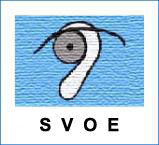      Siketvakok Országos EgyesületeHungarian Deafblind AssociationSzékhely:1146 Budapest, Ajtósi Dürer sor 39.Levelezési cím: 1053 Budapest, Múzeum körút 3. II. em.1.Telefon: 06-1/361-2007Fax: 06-1/209-5829E-mail: siketvakok@gmail.comSzámlaszám: 10409015-90117325-00000000Adószám: 18061031-1-42Összeállította, szerkesztette: Katona Andrea